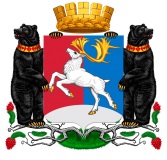 Камчатский крайАдминистрация  городского округа «поселок Палана»ПОСТАНОВЛЕНИЕ__           _____ № ___           ____О внесении изменений в постановление Администрации городского округа «поселок Палана» от 30.01.2014 № 21 «Об утверждении муниципальной программы «Развитие малого предпринимательства на территории городского округа «поселок Палана» на 2014-2019 годы»В соответствии с Федеральным законом от 07.05.2013 № 104-ФЗ «О внесении изменений в Бюджетный кодекс Российской Федерации и отдельные законодательные акты Российской Федерации в связи с совершенствованием бюджетного процесса», Федеральным законом от 06.10.2013 №131-Ф3 «Об общих принципах организации местного самоуправления в Российской Федерации», постановлением Правительства Камчатского края от 29.11.2013 № 521-п «О государственной программе Камчатского края «Развитие экономики и внешнеэкономической деятельности Камчатского края», а также с целью создания благоприятных условий для развития малого и среднего предпринимательства в городском округе «поселок Палана»,ПОСТАНОВЛЯЮ:В постановление Администрации городского округа «поселок Палана» от 30.01.2014 № 21 «Об утверждении муниципальной программы «Развитие малого предпринимательства на территории городского округа «поселок Палана» на 2014- 2019 годы» внести следующие изменения:1.1 наименование постановления изложить в редакции «Об утверждении муниципальной программы «Развитие малого и среднего предпринимательства на территории городского округа «поселок Палана» на 2016- 2020 годы»;  муниципальную программу «Об утверждении муниципальной программы «Развитие малого и среднего предпринимательства на территории городского округа «поселок Палана» на 2016- 2020 годы» изложить в редакции согласно приложению.Отделу правовой организационно-кадровой работы Администрации городского округа «поселок Палана» обнародовать настоящее постановление и разместить на официальном сайте Администрации городского округа «поселок Палана» в информационно-телекоммуникационной сети «Интернет».Настоящее постановление вступает в силу после его официального обнародования.Контроль исполнения настоящего постановления оставляю за собой. Первый заместитель Главы Администрациигородского округа «поселок Палана»                                                                 О.П. МохиреваСогласовано: Начальник отдела экономики и ЖКХ                                                            Администрации городского округа                                                                    А.В. Степанов«поселок Палана»«___»_____________2017 г.                                                      Начальник отдела правовойорганизационно-кадровой работы                                                            Администрации городского округа                                                                   В.Ю. Побералис«поселок Палана»«___»_____________2017 г.                                                      Начальник финансового управления                                                            Администрации городского округа                                                                    М.В. Курилова«поселок Палана»«___»_____________2017 г.                                                      Антикоррупционная экспертиза  проведена,коррупциогенных факторов не выявлено.     Заместитель Главы Администрациигородского округа «поселок Палана»                                                                   Е.В. Абрамов «___»____________2017 г.Рассылка:1. Отдел экономики и ЖКХ2. Отдел правовой организационно-кадровой работы3.Финансовое управление4. Прокуратура                                                      